РЕШЕНИЕСовета народных депутатов муниципального образования«Абадзехское сельское поселение»Об утверждении положения «Об оплате труда лиц,замещающих муниципальные должностии должности муниципальной службы в муниципальномобразовании «Абадзехское сельское поселение»от 07 июня 2019 г.                                                                                                                         № 68		В соответствии с Трудовым кодексом Российской Федерации, Федеральным законом № 131 –ФЗ "Об общих принципах организации местного самоуправления в Российской Федерации", Федеральным законом "О муниципальной службе в Российской Федерации", Бюджетным кодексом РФ, законом Республики Адыгея №166 от 08.04.2008 года "О муниципальной службе в Республике Адыгея", Постановлением Кабинета Министров Республики Адыгея от 17.12.2018 № 274 "О внесении изменений в постановление Кабинета Министров Республики Адыгея от 26 января 2009 года N 4 "Об установлении нормативов формирования расходов на оплату труда депутатов, выборных должностных лиц местного самоуправления, осуществляющих свои полномочия на постоянной основе, муниципальных служащих и материальное содержание органов местного самоуправления", Уставом муниципального образования «Абадзехское сельское поселение», Совет народных депутатов муниципального образования «Абадзехское сельское поселение» РЕШИЛ:Утвердить положение «Об оплате труда лиц, замещающих муниципальные должности и должности муниципальной службы в муниципальном образовании «Абадзехское сельское поселение» согласно приложению к данному решению.Нормативно-правовые акты об оплате труда, принятые ранее считать утратившими силу.Данное решение вступает в силу с 01.01.2019 года.Председатель Совета народных депутатовМО «Абадзехское сельское поселение»                                                         А.В. ГучетльПриложение к решениюСовета народных депутатовмуниципального образования"Абадзехское сельское поселение"                                                                                             №  68  от  « 07 » июня  2019 г.  ПОЛОЖЕНИЕОБ ОПЛАТЕ ТРУДА ЛИЦ, ЗАМЕЩАЮЩИХ МУНИЦИПАЛЬНЫЕ ДОЛЖНОСТИИ ДОЛЖНОСТИ МУНИЦИПАЛЬНОЙ СЛУЖБЫ В МУНИЦИПАЛЬНОМОБРАЗОВАНИИ "АБАДЗЕХСКОЕ СЕЛЬСКОЕ ПОСЕЛЕНИЕ"I. Общие положения1. Положение об оплате труда лиц, замещающих муниципальные должности и должности муниципальной службы в муниципальном образования «Абадзехское сельское поселение» (далее - Положение) разработано в соответствии с Трудовым кодексом Российской Федерации, Федеральным законом № 131 –ФЗ "Об общих принципах организации местного самоуправления в Российской Федерации", Федеральным законом "О муниципальной службе в Российской Федерации", Бюджетным кодексом РФ, законом Республики Адыгея №166 от 08.04.2008 года "О муниципальной службе в Республике Адыгея", Постановлением Кабинета Министров Республики Адыгея от 17.12.2018 № 274 "О внесении изменений в постановление Кабинета Министров Республики Адыгея от 26 января 2009 года N 4 "Об установлении нормативов формирования расходов на оплату труда депутатов, выборных должностных лиц местного самоуправления, осуществляющих свои полномочия на постоянной основе, муниципальных служащих и материальное содержание органов местного самоуправления", Уставом муниципального образования «Абадзехское сельское поселение» и распространяется на всех муниципальных служащих и работников, замещающих должности не отнесенные к должностям муниципальной службы муниципального образования «Абадзехское сельское поселение».2. В настоящем Положении используются термины и понятия в значении, определенном Федеральным законом "О муниципальной службе в Российской Федерации", законом Республики Адыгея №166 от 08.04.2008 года "О муниципальной службе в Республике Адыгея", Постановлением Кабинета Министров Республики Адыгея от 17.12.2018 № 274 "О внесении изменений в постановление Кабинета Министров Республики Адыгея от 26 января 2009 года N 4 "Об установлении нормативов формирования расходов на оплату труда депутатов, выборных должностных лиц местного самоуправления, осуществляющих свои полномочия на постоянной основе, муниципальных служащих и материальное содержание органов местного самоуправления".II. Порядок определения денежногосодержания лиц, замещающих муниципальные должностии должности муниципальной службыФинансирование денежного содержания лиц, замещающих  муниципальные
должности и должности муниципальной службы   в муниципальном образовании
«Абадзехское сельское поселение» осуществляется за счет средств местного бюджета.Оплата труда лиц, замещающих   муниципальные   должности и должности
муниципальной службы    производится в виде денежного содержания, которое
состоит из должностного оклада   в соответствии с замещаемой   должностью, а
также ежемесячных и иных дополнительных выплат.3. Размеры денежного содержания муниципального служащего являются основой для формирования фонда оплаты труда, планируемого на содержание администрации муниципального образования «Абадзехское сельское поселение» в составе местного бюджета на текущий финансовый год.III. Структура денежного содержания лиц, замещающих муниципальные должности и должности муниципальной службы1.Денежное содержание лица, замещающего муниципальную должность (главы, председателя Совета народных депутатов муниципального    образования    «Абадзехское сельское поселение»),    состоит    из должностного оклада, согласно приложению № 1 и дополнительных выплат. К дополнительным выплатам относятся:- ежемесячная процентная надбавка к должностному окладу за работу со сведениями, составляющими государственную тайну;- ежемесячное   денежное поощрение в размере не более 5,5 должностного оклада;- единовременная выплата при предоставлении ежегодного оплачиваемого отпуска в размере двух ежемесячных денежных вознаграждений, состоящих из должностного оклада и дополнительных выплат.2.	Денежное   содержание   лица,   замещающего  должность   муниципальной
службы (далее - муниципальный служащий), состоит из должностного оклада
муниципального   служащего   в   соответствии   с   замещаемой   им   должностью
муниципальной службы, согласно приложению №2, а также из ежемесячных и
дополнительных выплат.Ежемесячные выплаты включают в себя: - надбавку к должностному окладу за классный чин;надбавку к должностному окладу за выслугу лет на муниципальной службе;надбавку к должностному окладу за особые условия муниципальной службы;
          - ежемесячное денежное поощрение;- премия по результатам работы;-	ежемесячная процентная надбавка к должностному окладу за работу со
сведениями, составляющими государственную тайну.К  дополнительным     выплатам   относятся:   единовременная   выплата   при предоставлении ежегодного оплачиваемого отпуска и материальная помощь.3.	Размер и условия оплаты труда лиц, замещающие муниципальные должности и муниципальных  служащих  устанавливаются     решением   Совета   народных депутатов      муниципального   образования      «Абадзехское сельское поселение»   в соответствии с федеральным законодательством и законодательством Республики Адыгея.4. Должностной   оклад   4.1. Должностной   оклад   лиц,   замещающих  муниципальные   должности,   и
муниципальных  служащих является  основой  их  оплаты  труда  по  настоящему
Положению.          4.2. При увеличении (индексации) должностных окладов их размеры подлежат округлению до целого рубля в сторону увеличения.          5. Надбавка к должностному окладу за классный чин5.1. Надбавка к должностному окладу за классный чин устанавливается со дня присвоения муниципальному служащему классного чина.5.2. Классный чин	муниципальному служащему	присваиваетсяраспоряжением главы муниципального образования «Абадзехское сельское поселение» в соответствии законом Республики Адыгея №166 от 08.04.2008 года "О муниципальной службе в Республике Адыгея", законом РА №321 от 25.02.2010 г "О порядке присвоения и сохранения классных чинов муниципальных служащих".5.3.	 Ежемесячная надбавка за классный чин устанавливается в следующих
размерах:-40%  от  установленного должностного  оклада - муниципальному  служащему, имеющему классный чин третьего класса по соответствующей группе должностей замещаемой им должности муниципальной службы;-45%  от установленного должностного оклада -  муниципальному  служащему, имеющему классный чин второго класса по соответствующей группе должностей замещаемой им должности муниципальной службы;-50%  от  установленного  должностного  оклада -  муниципальному  служащему, имеющему классный чин первого класса по соответствующей группе должностей замещаемой им должности муниципальной службы.5.4.	 При     переводе (переходе)    муниципального служащего     на    другую
должность муниципальной службы ему сохраняется присвоенный классный чин.          6. Надбавка к должностному окладу за выслугу лет6.1. Надбавка к должностному окладу за выслугу лет устанавливается в зависимости от стажа муниципальной службы, дающего право на получение этой надбавки, в процентах к должностному окладу.Надбавка устанавливается в следующих размерах:6.2. Стаж муниципальной службы, дающий право на получение надбавки к должностному окладу за выслугу лет, определяется Комиссией по установлению стажа муниципальной службы муниципального образования «Абадзехское сельское поселение».6.3. Надбавка к должностному окладу за выслугу лет устанавливается распоряжением главы муниципального образования «Абадзехское сельское поселение» и начисляется со дня возникновения права на назначение или изменение размера надбавки.6.4. Если у муниципального служащего право на назначение или изменение размера надбавки за выслугу лет наступило в период его пребывания в очередном или дополнительном отпуске, а также в период его временной нетрудоспособности, назначение новой надбавки производится после окончания отпуска, временной нетрудоспособности.6.5. При увольнении муниципального служащего надбавка за выслугу лет начисляется пропорционально отработанному времени и ее выплата производится при окончательном расчете.            7.  Надбавка к должностному окладу за особые условия труда7.1.	Ежемесячная  надбавка за  особые условия     муниципальной     службы
является  составляющей  денежного     содержания муниципального  служащего и
подлежит     обязательной     выплате  в  целях     повышения     заинтересованности
муниципальных    служащих    в    результатах    своей    деятельности    и    качестве
выполнения должностных обязанностей.Надбавка выплачивается ежемесячно одновременно с должностным окладом.7.2.	Надбавка за особые условия выплачивается в следующих размерах;по главной группе должностей муниципальной службы - от  120 до  150
процентов должностного оклада;по ведущей группе должностей муниципальной службы - от 90 до  120
процентов должностного оклада;по  старшей группе должностей муниципальной  службы  -  от  60 до 90
процентов должностного оклада;по младшей группе должностей муниципальной службы - до 60 процентов
должностного оклада.7.3.	Конкретный   размер   надбавки   за   особые   условия,   устанавливается
распоряжением    главы       муниципального   образования       «Абадзехское сельское поселение».7.4.	Основными показателями для установления конкретных размеров надбавки за особые условия являются:-	профессиональный    уровень    исполнения    муниципальным    служащим
должностных обязанностей;-	сложность   и   срочность   выполняемой   работы,   знание   и   правильное
применение соответствующих нормативных правовых актов;компетентность при выполнении наиболее важных, сложных и ответственных работ;качественное и оперативное выполнение работ высокой напряженности и
интенсивности    (большой    объем,    систематическое    выполнение    срочных    и
неотложных поручений, а также работ, требующих повышенного внимания, и др.).7.5.	Размер надбавки   муниципальному служащему может быть уменьшен, но не  ниже  минимального  размера     за  ненадлежащее  исполнение  должностных обязанностей,    нарушение   дисциплины,        несоблюдение    сроков    исполнения поручений  или не обеспечение   должного качества исполнения поручений.          8. Ежемесячная надбавка к должностному окладу лиц, допущенных кгосударственной тайне8.1. Ежемесячная надбавка к должностному окладу лиц, допущенных к государственной тайне, выплачивается в зависимости от степени секретности сведений, к которым эти лица имеют документально подтверждаемый доступ на законных основаниях.8.2. Ежемесячная надбавка к должностному окладу устанавливается в размерах и порядке, определенных законодательством Российской Федерации и выплачивается ежемесячно со дня оформления допуска к государственной тайне.8.3. Ежемесячные надбавки выплачиваются со дня, следующего за днем возникновения права на назначение или изменение размера соответствующей надбавки.          9.Ежемесячное денежное поощрение9.1. Ежемесячное денежное поощрение муниципальным служащим выплачивается в размере не более 2,5 должного оклада.9.2.Ежемесячное денежное поощрение выплачивается одновременно с выплатой денежного содержания за истекший месяц.          10. Премия по результатам работыПремия по результатам работы устанавливается по конечным результатам
труда каждого муниципального служащего, достигаемым за счет профессиональной
компетенции при подготовке, принятии и реализации вопросов местного значения
по соответствующей специализации.Премия по результатам работы за месяц устанавливается в размере до 25 процентов должностного оклада и выплачивается    одновременно с выплатой денежного содержания за истекший месяц.10.3. В пределах экономии фонда оплаты труда лицам, замещающим должности муниципальной службы могут производиться единовременные денежные выплаты в виде премий, которые максимальным размером не ограничиваются:- в целях социальной защиты в условиях инфляции;- за успешное и добросовестное исполнение муниципальным служащим должностных обязанностей по итогам полугодия и календарного года;- за продолжительную и безупречную муниципальную службу, в связи с юбилейными датами службы (10, 15, 20 лет службы и т.д.);- в связи с праздничными днями, юбилейными датами со дня рождения и иными юбилейными датами.10.4. В качестве расчетного периода для начисления премии принимаются, квартал, полугодие и календарный год.Размер премии определяется в абсолютных суммах (рублях) либо в процентах от оклада денежного содержания муниципального служащего, установленного на последний день расчетного периода.10.5. Выплата премий предусмотренных пунктом 7.3. настоящего раздела оформляется распоряжением главы администрации муниципального образования «Абадзехское сельское поселение».10.6. Муниципальные служащие, по вине которых допущено несвоевременное и некачественное выполнение работ, заданий и поручений, а также нарушение трудовой и исполнительной дисциплины, к премированию не представляются, или размеры премий для них уменьшаются.          11. Единовременная выплата при предоставлении ежегодногооплачиваемого отпуска и материальная помощь11.1. Материальная помощь муниципальным служащим муниципального образования «Абадзехское сельское  поселение» выплачивается один раз в размере одного  должностного оклада и одной ежемесячной надбавки к должностному окладу за классный чин  в течении первого полугодия, вторая выплата производится   к отпуску в размере двух  должностных окладов и двух  ежемесячных надбавок к должностному окладу за классный чин.11.2.  В случае если муниципальный служащий проработал в органах местного самоуправления менее одного календарного года, материальная помощь выплачивается ему пропорционально отработанному времени.Основанием для выплаты является заявление работника.11.3. Помимо материальной помощи, указанной в пункте 8.2 настоящего Положения, муниципальному служащему может быть выплачена материальная помощь в случае смерти его близких родственников (родителей, детей, мужа, жены), а также родных братьев и сестер - в случае отсутствия других родственников, на основании свидетельства о смерти, с необходимостью дорогостоящего лечения в размере двух окладов денежного содержания.Выплата материальной помощи производится в пределах денежных средств, предусмотренных сметой расходов и лимита бюджетных обязательств на оплату труда муниципальных служащих по соответствующей статье экономической классификации расходов бюджетов РФ.IV. Формирование фонда оплаты труда лиц, замещающих муниципальныедолжности и должности муниципальной службы.           Фонд оплаты труда муниципальных служащих Администрации «Абадзехское сельского поселения» состоит из фонда оплаты труда лиц, замещающих муниципальные должности, фонда оплаты труда муниципальных служащих.            При формировании фонда оплаты труда лиц, замещающих муниципальные должности,  должности муниципальной службы предусматриваются финансовые средства для выплаты (в расчете на год) :            1. Лицам, замещающим муниципальные должности в размере 91 должностных окладов в год;            2. Муниципальным служащим:1)  должностной оклад – в размере  двенадцати должностных окладов;2) ежемесячную надбавку к должностному окладу за классный чин – в размере шести должностных окладов;3) ежемесячную надбавку к должностному окладу за выслугу лет на муниципальной службе – в размере трех должностных окладов;4) ежемесячную надбавку к должностному окладу за особые условия муниципальной службы – в размере четырнадцати  должностных окладов;5) ежемесячное денежное поощрение – в размере тридцати должностных окладов в расчете на год;6) премию по результатам работы – в размере двух окладов денежного содержания;7) единовременную выплату при предоставлении ежегодного оплачиваемого отпуска и материальную помощь – в размере трех окладов денежного содержания.            Под окладом денежного содержания понимается сумма должностного оклада муниципального служащего и ежемесячной надбавки к должностному окладу за классный чин.                           V. Оплата за совмещение должностей.          1. В целях эффективного осуществления деятельности муниципального образования и в связи с производственной необходимостью, работники могут совмещать муниципальные должности и должности не отнесенные к муниципальной службе.          2. Размер доплаты за совмещение, выполнение обязанностей временно отсутствующего работника устанавливается распоряжением главы по соглашению сторон до 50% должностного оклада совмещаемой должности.Приложение №1 к Положению «Об  оплате труда лиц, замещающих муниципальные должности и должности муниципальной службы в муниципальном образовании «Абадзехское сельское поселение»Размеры должностных окладов лиц, замещающих муниципальные должности в муниципальном образовании «Абадзехское сельское поселение».Приложение №2 к Положению «Об  оплате труда лиц, замещающих муниципальные должности и должности муниципальной службы в муниципальном образовании «Абадзехское сельское поселение»Размеры должностных окладов лиц, замещающих должности муниципальной службы в муниципальном образовании «Абадзехское сельское поселение»ПОЯСНИТЕЛЬНАЯ ЗАПИСКАк решению Совета народных депутатов муниципального образования «Абадзехское сельское поселение» В данной пояснительной записке содержится информация о порядке финансирования и структуре денежного содержания лиц, замещающих муниципальные должности и должности муниципальной службы в муниципальном образовании «Абадзехское сельское поселение». 1. Положение об оплате труда лиц, замещающих муниципальные должности и должности муниципальной службы в муниципальном образования «Абадзехское сельское поселение» (далее - Положение) разработано в соответствии с Трудовым кодексом Российской Федерации, Федеральным законом № 131 –ФЗ "Об общих принципах организации местного самоуправления в Российской Федерации", Федеральным законом "О муниципальной службе в Российской Федерации", Бюджетным кодексом РФ, законом Республики Адыгея №166 от 08.04.2008 года "О муниципальной службе в Республике Адыгея", Постановлением Кабинета Министров Республики Адыгея от 17.12.2018 № 274 "О внесении изменений в постановление Кабинета Министров Республики Адыгея от 26 января 2009 года N 4 "Об установлении нормативов формирования расходов на оплату труда депутатов, выборных должностных лиц местного самоуправления, осуществляющих свои полномочия на постоянной основе, муниципальных служащих и материальное содержание органов местного самоуправления", Уставом муниципального образования «Абадзехское сельское поселение» и распространяется на всех муниципальных служащих и работников, замещающих должности не отнесенные к должностям муниципальной службы муниципального образования «Абадзехское сельское поселение».2. В настоящем Положении используются термины и понятия в значении, определенном Федеральным законом "О муниципальной службе в Российской Федерации", законом Республики Адыгея №166 от 08.04.2008 года "О муниципальной службе в Республике Адыгея", Постановлением Кабинета Министров Республики Адыгея от 17.12.2018 № 274 "О внесении изменений в постановление Кабинета Министров Республики Адыгея от 26 января 2009 года N 4 "Об установлении нормативов формирования расходов на оплату труда депутатов, выборных должностных лиц местного самоуправления, осуществляющих свои полномочия на постоянной основе, муниципальных служащих и материальное содержание органов местного самоуправления".II. Порядок определениясодержания лиц, замещающих муниципальные должностии должности муниципальной службыФинансирование денежного содержания лиц, замещающих  муниципальные
должности и должности муниципальной службы   в муниципальном образовании
«Абадзехское сельское поселение» осуществляется за счет средств местного бюджета.Оплата труда лиц, замещающих   муниципальные   должности и должности
муниципальной службы    производится в виде денежного содержания, которое
состоит из должностного оклада   в соответствии с замещаемой   должностью, а
также ежемесячных и иных дополнительных выплат.3. Размеры денежного содержания муниципального служащего являются основой для формирования фонда оплаты труда, планируемого на содержание администрации муниципального образования «Абадзехское сельское поселение» в составе местного бюджета на текущий финансовый год.III. Структура денежного содержания лиц, замещающих муниципальные должности и должности муниципальной службы1.Денежное содержание лица, замещающего муниципальную должность (главы, председателя Совета народных депутатов муниципального    образования    «Абадзехское сельское поселение»),    состоит    из должностного оклада, согласно приложению № 1 и дополнительных выплат. К дополнительным выплатам относятся:- ежемесячная процентная надбавка к должностному окладу за работу со сведениями, составляющими государственную тайну;- ежемесячное   денежное поощрение в размере не более 5,5 должностного оклада;- единовременная выплата при предоставлении ежегодного оплачиваемого отпуска в размере двух ежемесячных денежных вознаграждений, состоящих из должностного клада и дополнительных выплат.2.	Денежное   содержание   лица,   замещающего  должность   муниципальной
службы (далее - муниципальный служащий), состоит из должностного оклада
муниципального   служащего   в   соответствии   с   замещаемой   им   должностью
муниципальной службы, согласно приложению №2, а также из ежемесячных и
дополнительных выплат.Ежемесячные выплаты включают в себя: - надбавку к должностному окладу за классный чин;надбавку к должностному окладу за выслугу лет на муниципальной службе;надбавку к должностному окладу за особые условия муниципальной службы;
          - ежемесячное денежное поощрение;- премия по результатам работы;-	ежемесячная процентная надбавка к должностному окладу за работу со
сведениями, составляющими государственную тайну.К  дополнительным     выплатам   относятся:   единовременная   выплата   при предоставлении ежегодного оплачиваемого отпуска и материальная помощь.3.	Размер и условия оплаты труда лиц, замещающие муниципальные должности и муниципальных  служащих  устанавливаются     решением   Совета   народных депутатов      муниципального   образования      «Абадзехское сельское поселение»   в соответствии с федеральным законодательством и законодательством Республики Адыгея.1. Должностной окладДолжностной   оклад   лиц,   замещающих  муниципальные   должности,   и
муниципальных  служащих является  основой  их  оплаты  труда  по  настоящему
Положению.Размеры должностных окладов для лиц, замещающих муниципальные
должности     устанавливаются согласно приложению №   1, для муниципальных
служащих согласно приложению № 2.1.3. Должностные оклады увеличиваются (индексируются) решением Совета народных депутатов муниципального образования «Абадзехское сельское поселение» в сроки и в пределах размера повышения (индексации) должностных окладов государственных гражданских служащих Республики Адыгея.1.4. При увеличении (индексации) должностных окладов их размеры подлежат округлению до целого рубля в сторону увеличения.2. Надбавка к должностному окладу за классный чин2.1. Надбавка к должностному окладу за классный чин устанавливается со дня присвоения муниципальному служащему классного чина.2.2. Классный чин	муниципальному служащему	присваиваетсяраспоряжением главы муниципального образования «Абадзехское сельское поселение» в соответствии законом Республики Адыгея №166 от 08.04.2008 года "О муниципальной службе в Республике Адыгея", законом РА №321 от 25.02.2010 г "О порядке присвоения и сохранения классных чинов муниципальных служащих".2.3.	 Ежемесячная надбавка за классный чин устанавливается в следующих
размерах:-40%  от  установленного должностного  оклада - муниципальному  служащему, имеющему классный чин третьего класса по соответствующей группе должностей замещаемой им должности муниципальной службы;-45%  от установленного должностного оклада -  муниципальному  служащему, имеющему классный чин второго класса по соответствующей группе должностей замещаемой им должности муниципальной службы;-50%  от  установленного  должностного  оклада -  муниципальному  служащему, имеющему классный чин первого класса по соответствующей группе должностей замещаемой им должности муниципальной службы.2.4.	 При     переводе (переходе)    муниципального служащего     на    другую
должность муниципальной службы ему сохраняется присвоенный классный чин.3. Надбавка к должностному окладу за выслугу лет3.1. Надбавка к должностному окладу за выслугу лет устанавливается в зависимости от стажа муниципальной службы, дающего право на получение этой надбавки, в процентах к должностному окладу.Надбавка устанавливается в следующих размерах:3.2. Стаж муниципальной службы, дающий право на получение надбавки к должностному окладу за выслугу лет, определяется Комиссией по установлению стажа муниципальной службы муниципального образования «Абадзехское сельское поселение».3.3. Надбавка к должностному окладу за выслугу лет устанавливается распоряжением главы муниципального образования «Абадзехское сельское поселение» и начисляется со дня возникновения права на назначение или изменение размера надбавки.3.4. Если у муниципального служащего право на назначение или изменение размера надбавки за выслугу лет наступило в период его пребывания в очередном или дополнительном отпуске, а также в период его временной нетрудоспособности, назначение новой надбавки производится после окончания отпуска, временной нетрудоспособности.3.5. При увольнении муниципального служащего надбавка за выслугу лет начисляется пропорционально отработанному времени и ее выплата производится при окончательном расчете.4. Надбавка к должностному окладу за особые условия труда4.1.	Ежемесячная  надбавка за  особые условия     муниципальной     службы
является  составляющей  денежного     содержания муниципального  служащего и
подлежит     обязательной     выплате  в  целях     повышения     заинтересованности
муниципальных    служащих    в    результатах    своей    деятельности    и    качестве
выполнения должностных обязанностей.Надбавка выплачивается ежемесячно одновременно с должностным окладом.4.2.	Надбавка за особые условия выплачивается в следующих размерах;по главной группе должностей муниципальной службы - от  120 до  150
процентов должностного оклада;по ведущей группе должностей муниципальной службы - от 90 до  120
процентов должностного оклада;по  старшей группе должностей муниципальной  службы  -  от  60 до 90
процентов должностного оклада;по младшей группе должностей муниципальной службы - до 60 процентов
должностного оклада.4.3.	Конкретный   размер   надбавки   за   особые   условия,   устанавливается
распоряжением    главы       муниципального   образования       «Абадзехское сельское поселение».4.4.	Основными показателями для установления конкретных размеров надбавки за особые условия являются:-	профессиональный    уровень    исполнения    муниципальным    служащим
должностных обязанностей;-	сложность   и   срочность   выполняемой   работы,   знание   и   правильное
применение соответствующих нормативных правовых актов;компетентность при выполнении наиболее важных, сложных и ответственных работ;качественное и оперативное выполнение работ высокой напряженности и
интенсивности    (большой    объем,    систематическое    выполнение    срочных    и
неотложных поручений, а также работ, требующих повышенного внимания, и др.).4.5.	Размер надбавки   муниципальному служащему может быть уменьшен, но не  ниже  минимального  размера     за  ненадлежащее  исполнение  должностных обязанностей,    нарушение   дисциплины,        несоблюдение    сроков    исполнения поручений  или не обеспечение   должного качества исполнения поручений.5. Ежемесячная надбавка к должностному окладу лиц, допущенных к государственной тайне5.1. Ежемесячная надбавка к должностному окладу лиц, допущенных к государственной тайне, выплачивается в зависимости от степени секретности сведений, к которым эти лица имеют документально подтверждаемый доступ на законных основаниях.5.2. Ежемесячная надбавка к должностному окладу устанавливается в размерах и порядке, определенных законодательством Российской Федерации и выплачивается ежемесячно со дня оформления допуска к государственной тайне.5.3. Ежемесячные надбавки выплачиваются со дня, следующего за днем возникновения права на назначение или изменение размера соответствующей надбавки.6.Ежемесячное денежное поощрение6.1. Ежемесячное денежное поощрение муниципальным служащим выплачивается в размере не более 2,5 должностного оклада.6.2.Ежемесячное денежное поощрение выплачивается одновременно с выплатой денежного содержания за истекший месяц.7. Премия по результатам трудаПремия по результатам труда устанавливается по конечным результатам
труда каждого муниципального служащего, достигаемым за счет профессиональной
компетенции при подготовке, принятии и реализации вопросов местного значения
по соответствующей специализации.Премия по результатам работы за месяц устанавливается в размере до 25 процентов должностного оклада и выплачивается    одновременно с выплатой денежного содержания за истекший месяц.7.3. В пределах экономии фонда оплаты труда лицам, замещающим должности муниципальной службы могут производиться единовременные денежные выплаты в виде премий, которые максимальным размером не ограничиваются:- в целях социальной защиты в условиях инфляции;- за успешное и добросовестное исполнение муниципальным служащим должностных обязанностей по итогам полугодия и календарного года;- за продолжительную и безупречную муниципальную службу;- в связи с праздничными днями, иными юбилейными датами.7.4. В качестве расчетного периода для начисления премии принимаются, квартал, полугодие и календарный год.Размер премии определяется в абсолютных суммах (рублях) либо в процентах от оклада денежного содержания муниципального служащего, установленного на последний день расчетного периода.7.5. Выплата премий предусмотренных пунктом 7.3. настоящего раздела оформляется распоряжением главы администрации муниципального образования «Абадзехское сельское поселение».7.6. Муниципальные служащие, по вине которых допущено несвоевременное и некачественное выполнение работ, заданий и поручений, а также нарушение трудовой и исполнительной дисциплины, к премированию не представляются, или размеры премий для них уменьшаются.8. Единовременная выплата при предоставлении ежегодногооплачиваемого отпуска и материальная помощь8.1. При     предоставлении    муниципальному     служащему	ежегодногооплачиваемого отпуска один раз в год производится единовременная выплата в размере двух должностных окладов и двух ежемесячных надбавок к должностному окладу за классный чин.8.2. Муниципальному служащему один раз в год выплачивается материальная помощь в размере одного должностного оклада и одной ежемесячной надбавки к должностному окладу за классный чин.В случае если муниципальный служащий проработал в органах местного самоуправления менее одного календарного года, материальная помощь выплачивается ему пропорционально отработанному времени.Основанием для выплаты является заявление работника.8.3. Помимо материальной помощи, указанной в пункте 8.2 настоящего Положения, муниципальному служащему может быть выплачена материальная помощь в случае смерти его близких родственников (родителей, детей, мужа, жены), а также родных братьев и сестер - в случае отсутствия других родственников, на основании свидетельства о смерти в размере двух окладов денежного содержания.Выплата материальной помощи производится в пределах денежных средств, предусмотренных сметой расходов и лимита бюджетных обязательств на оплату труда муниципальных служащих по соответствующей статье экономической классификации расходов бюджетов РФ.Урысые ФедерациерАдыгэ РеспубликэмМуниципальнэ образованиеу «Абадзэхскэ къоджэ псэупIем»ИНАРОДНЭ ДЕПУТАТХЭМЯ СОВЕТ385774, ст. Абадзэхскэ,ур. Винникэр, 52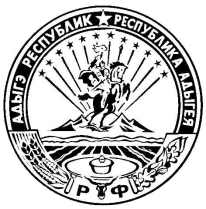 Тел.: 5-72-53Российская ФедерацияРеспублика Адыгея СОВЕТНАРОДНЫХ ДЕПУТАТОВ муниципального образования «Абадзехское сельское поселение»385774, ст. Абадзехская,ул. Винника, 52Стаж работыРазмер надбавки (в процентах к должностному окладу)От 1 до 5 лет10От 5 до 10 лет15От 10 до 15 лет 20Свыше 15 лет   30Наименование муниципальной должностиРазмер оклада (руб.)Глава, председатель Совета народных депутатов муниципального образования «Абадзехское сельское поселение»8399,00Наименование должности муниципальной службыРазмер оклада (руб.)Заместитель главы администрации                         6762Руководитель отдела5933Начальник отдела                                                    5444Главный специалист5394Ведущий специалист4942Специалист 1 категории	3778Стаж работыРазмер надбавки (в процентах к должностному окладу)От 1 до 5 лет10От 5 до 10 лет15От 10 до 15 лет 20Свыше 15 лет   30